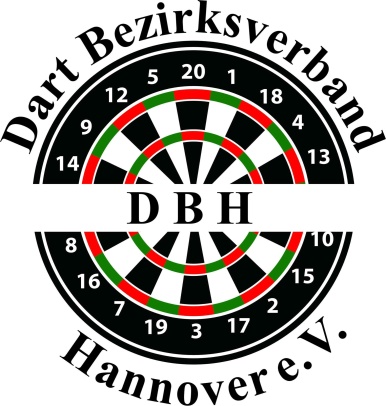 Anmeldung für die Saison 2020/2021Verein:_________________________________________________Wir melden ___  x Teams für die Bundesliga NordWir melden ___  x Teams für die NiedersachsenligaWir melden ___  x Teams für die VerbandsligaWir melden ___  x Teams für die BezirksoberligaWir melden ___  x Teams für die BezirksligaWir melden ___  x Teams für die BezirksklasseWir melden ___  x Teams für die KreisligaBitte nur für die Ligen melden, für die Ihr qualifiziert seid. Siehe Anhang Ligaeinteilung !